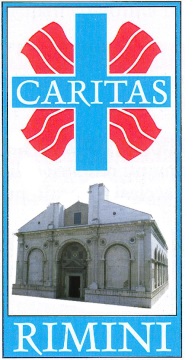 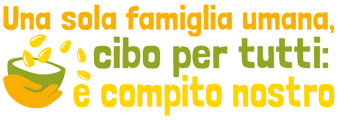 Caritas diocesana di Rimini, in collaborazione con gli Hotel e le Spiagge di Rimini, con il patrocinio di Confcooperative, promuovono la Campagna “Cibo per tutti”. 150 bagnini, 70 ristobar, oltre 300 alberghi coinvolti per lanciare un messaggio: “Una sola famiglia umana, cibo per tutti: è compito nostro”. L’obiettivo è quello di promuovere consapevolezza ed impegno sugli squilibri del pianeta; rispondere unitariamente all’appello del Papa «a dare voce a tutte le persone che soffrono silenziosamente la fame, affinché questa voce diventi un ruggito in grado di scuotere il mondo».La crescente disuguaglianza sospinge masse crescenti in una situazione in cui anche il consumo di cibo diventa un lusso. A livello globale, a fronte di una popolazione di oltre 7 miliardi di persone, produciamo cibo per 12 miliardi di persone; eppure 842 milioni soffrono ancora la fame! La Campagna si concretizza in alcune azioni :Vendita di magliette con l’immagine ufficiale della Campagna a 10 euro l’una L’utile ( 3 euro a maglietta) sarà destinato alla Caritas di Rimini per il sostegno alle famiglie in difficoltà.Una mattina alla settimana, ogni volta in un bagno diverso, operatrici della Caritas faranno laboratori sul cibo con i bambini Possibilità di donare gli eventuali alimenti, rimasti alla sera e/o dopo una festa, alla Caritas diocesana. Gli alimenti che si possono donare sono: pane, brioche ( no bomboloni), spianata, pizza, ciambella. In ogni esercizio ci sarà un quaderno in cui i turisti potranno scrivere la loro Ricetta con alimenti di riciclo, per non sprecare il cibo.In alcuni eventi presenza di operatori della Caritas con proprio stand.Ogni esercizio sarà dotato di: magliette richieste, manifesto della campagna, materiale informativo e Bollo adesivo con sopra scritto: Questo esercizio aderisce alla Campagna ”Cibo per tutti”.Tutte le iniziative e i materiali informativi saranno visibili e scaricabili sia dal sito di Caritas diocesana  Rimini che su quello di Caritas Italiana.Referente per gli operatori                                                                                           Referente per la CaritasMauro Vanni  cell.333.5661792                                                                           Cesare Giorgetti cell. 329.9537234info©tipidaspiaggia.net                                            			 caritas©caritas.rimini.it	